SDH Sloupno zve na soutěž mladých hasičůSloupenský   plamínek,která se koná dne 3. 9. 2022 na sportovním areálu ve SloupněOrganizační zajištění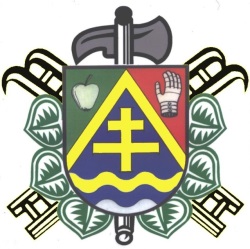 Kategorie 	přípravka    		mladší a starší žácidorostPrezence 	do 8,45 h          nástup v 9,15 hStartovné    50,- Kč za družstvoStartovní pořadí – losovánímPřihlášky - Prosíme o potvrzení účasti na adrese miran.cap@seznam.cz, abychom mohli zajistit dostatečné množství občerstvení a cen. Svou účast  můžete potvrdit i  telefonicky na čísle 737 601 220 Soutěžní disciplíny – požární útok (plocha pod základnou asfaltová, terče sklopné), štafeta 4 x 60- člunkově – povrch travnatýSoutěží se dle pravidel hry Plamen platných do 31. 8. 2022, dorost a Pohár náměstkyně starosty OSH pro mladé hasiče a dorostPovrch tratě travnatý, plošina pro přenosnou motorovou stříkačku a nářadí umístěná na asfaltové ploše o rozměrech 10 × 4mVelitel soutěže – M. ČapekHlavní rozhodčí – ing. J. ČernýSoutěž připojištěna Hasičskou vzájemnou pojišťovnou pořadatelem.Zdravotní služba zajištěnaOrganizátor soutěže si vyhrazuje právo časové úpravy programu vzhledem k momentální situaci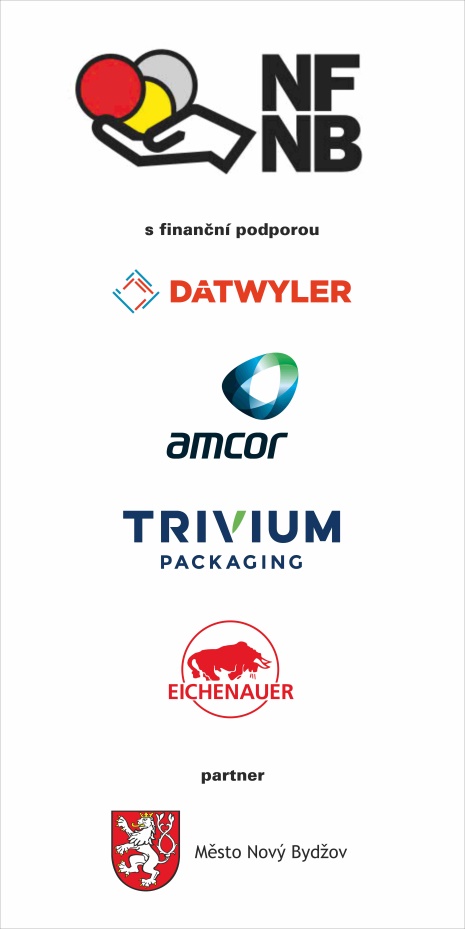 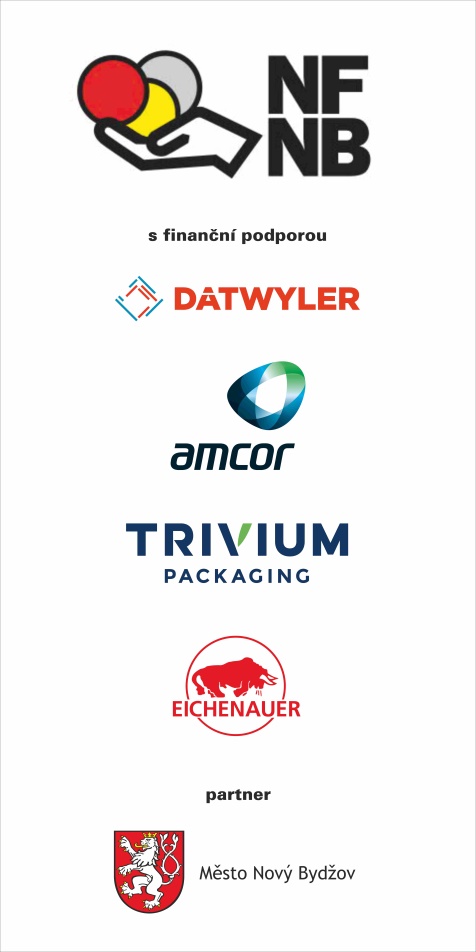 Sponzoři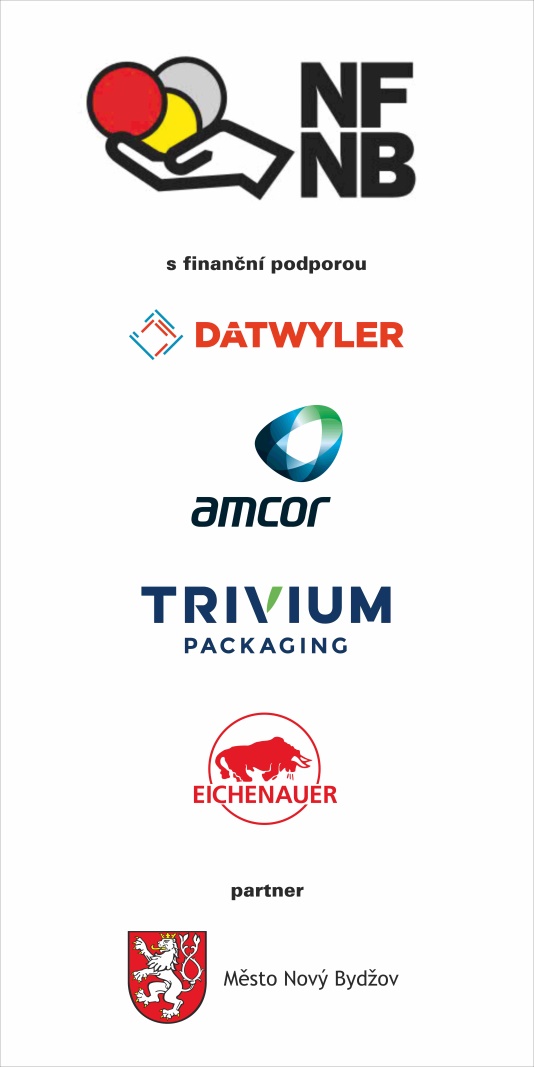 